贵州贵定农村商业银行股份有限公司函证业务受理部门信息公示受理部门：贵州贵定农村商业银行股份有限公司运营管理部联系电话：0854—5232619投诉电话：0854—5232066地址：贵州省黔南布依族苗族自治州贵定县金南大道7号函证业务收费标准：免费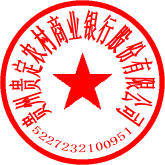                    贵州贵定农村商业银行股份有限公司                           2022年8月25日